ПРИЛОЖЕНИЕ 1к решению Совета депутатов Металлургического района от 26.11.2014  № 2/10ПОЛОЖЕНИЕ ОБ УДОСТОВЕРЕНИИДЕПУТАТА СОВЕТА ДЕПУТАТОВ МЕТАЛЛУРГИЧЕСКОГО РАЙОНА ПЕРВОГО СОЗЫВА Настоящее Положение разработано в соответствии с Уставом Металлургического района и Регламентом Совета депутатов Металлургического района.Удостоверение депутата Совета депутатов Металлургического района первого созыва (далее - удостоверение депутата) является основным документом, подтверждающим личность и полномочия депутата Совета депутатов Металлургического района (далее – депутат Совета депутатов).Удостоверение депутата подписывается Главой Металлургического района, исполняющим полномочия председателя Совета депутатов Металлургического района (далее – Глава района).Удостоверения депутатов с номера 01 по номер 25 выдаются депутатам Совета депутатов первого созыва в соответствии с номерами избирательных округов. Удостоверение депутата Совета депутатов с номера 26 выдается депутату Совета депутатов, избранному на дополнительных выборах вместо депутата Совета депутатов, досрочно прекратившего свои полномочия.Удостоверение депутата Совета депутатов с номера 40 выдается депутату Совета депутатов в случае утраты удостоверения депутата Совета депутатов.Оформление и выдачу удостоверений депутатов Совета депутатов осуществляет аппарат Совета депутатов Металлургического района (далее – аппарат Совета депутатов).Выдача удостоверения депутата Совета депутатов производится под роспись депутата Совета депутатов в журнале учета выдачи удостоверений депутата Совета депутатов.Депутат Совета депутатов пользуется удостоверением депутата Совета депутатов в течение срока полномочий депутата Совета депутатов.Депутат Совета депутатов обязан обеспечить сохранность удостоверения депутата Совета депутатов.В случае утраты (порчи) удостоверения депутата Совета депутатов депутат обращается с письменным заявлением на имя Главы района о выдаче другого удостоверения депутата Совета депутатов. В заявлении указывается причина утраты (порчи) удостоверения депутата Совета депутатов. На основании резолюции Главы района депутату Совета депутатов выдается другое удостоверение депутата Совета депутатов в следующем порядке:- при утрате депутатом Совета депутатов удостоверения депутата Совета депутатов ему оформляется и выдается удостоверение депутата Совета депутатов с другим номером;- при порче удостоверения депутата Совета депутатов депутату Совета депутатов оформляется и выдается другое удостоверение с тем же номером. При этом испорченное удостоверение депутата Совета депутатов сдается депутатом Совета депутатов в аппарат Совета депутатов.По истечении срока полномочий Совета депутатов Металлургического района первого созыва или в случае досрочного прекращения полномочий депутата Совета депутатов, в том числе смерти депутата Совета депутатов Металлургического района первого созыва, удостоверение депутата Совета депутатов считается недействительным.По истечении срока полномочий Совета депутатов Металлургического района первого созыва удостоверение депутата Совета депутатов остается у лица, исполнявшего полномочия депутата Совета депутатов первого созыва.В случае досрочного прекращения полномочий депутата Совета депутатов, за исключением случая, предусмотренного пунктом 15 настоящего Положения, удостоверение депутата Совета депутатов сдается депутатом Совета депутатов в аппарат Совета депутатов.Лицо, депутатские полномочия которого досрочно прекращены, вправе обратиться с письменным заявлением на имя Главы района с просьбой оставить удостоверение депутата Совета депутатов для памятного хранения. На основании резолюции Главы района аппарат Совета депутатов возвращает лицу, депутатские полномочия которого досрочно прекращены, погашенное удостоверение депутата Совета депутатов. Погашение удостоверения депутата Совета депутатов производится путем прокалывания его дыроколом в нижней правой части правой стороны удостоверения депутата Совета депутатов.В случае смерти депутата Совета депутатов удостоверение депутата Совета депутатов остается для хранения у членов его семьи (супруги (супруга), отца, матери, сына или дочери).Глава Металлургического района 						                       	Д. Н. МацкоПРИЛОЖЕНИЕ 2к решению Совета депутатов Металлургического района от 26.11.2014  № 2/10ОБРАЗЕЦ УДОСТОВЕРЕНИЯ ДЕПУТАТА СОВЕТА ДЕПУТАТОВ МЕТАЛЛУРГИЧЕСКОГО РАЙОНА ПЕРВОГО СОЗЫВА Обложка удостоверения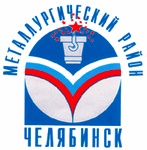 Бланк внутренней вклейки удостоверения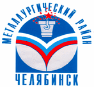 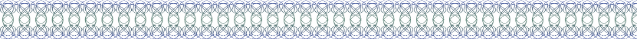 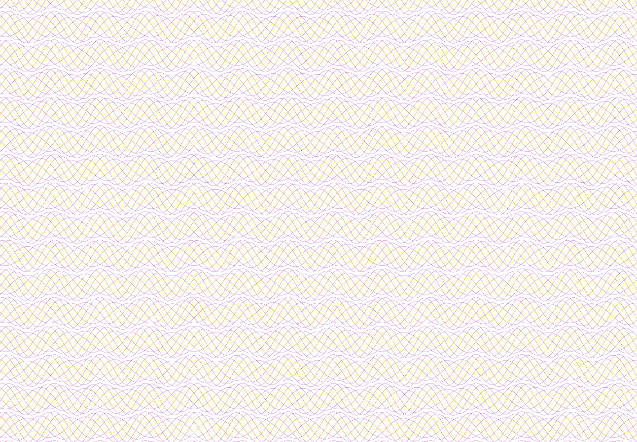 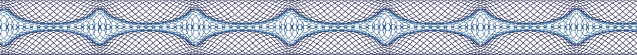 Глава Металлургического района 						                       	Д. Н. МацкоПРИЛОЖЕНИЕ 3к решению Совета депутатов Металлургического района от 26.11.2014  № 2/10ОПИСАНИЕ 
УДОСТОВЕРЕНИЯ ДЕПУТАТА СОВЕТА ДЕПУТАТОВ МЕТАЛЛУРГИЧЕСКОГО РАЙОНА ПЕРВОГО СОЗЫВА Удостоверение депутата Совета депутатов Металлургического района первого созыва (далее - удостоверение депутата) представляет собой книжечку в объемной обложке темно-красного цвета размером 95x65 мм, обтянутой снаружи искусственным переплетным материалом. В обложку вклеивается бланк внутренней вклейки удостоверения. Стороны внутренней наклейки удостоверения изготавливаются на отдельных бумажных бланках с защитной сеткой розового цвета.На внешней стороне обложки удостоверения депутата воспроизводится изображение эмблемы Металлургического района, ниже следует надпись в две строки прописными буквами: "СОВЕТ ДЕПУТАТОВ МЕТАЛЛУРГИЧЕСКОГО РАЙОНА". Указанные изображение и надпись выполняются золотым тиснением.На левой стороне бланка внутренней вклейки удостоверения депутата вверху и внизу располагаются горизонтальные гильоширные бордюры. В левой части левой стороны бланка внутренней вклейки удостоверения депутата между верхним и нижним горизонтальными бордюрами оставляется чистое поле для фотографии владельца удостоверения, изготовленной в цветном исполнении на матовой фотобумаге анфас без головного убора размером 30x40 мм.На верхнем бордюре справа от фотографии по центру располагается цветная эмблема Металлургического района, под ней надпись прописными буквами в две строки: "СОВЕТ ДЕПУТАТОВ МЕТАЛЛУРГИЧЕСКОГО РАЙОНА", ниже надпись – «первого созыва» под этой надписью - цифры: "(2014-2019)". Надписи выполняются черной краской типографским способом.Над нижним бордюром справа от фотографии по центру располагается надпись в две строки: "Дата выдачи" 00.00.0000, справа от даты располагается надпись: "г. Челябинск".На правой стороне бланка внутренней вклейки удостоверения депутата вверху располагается горизонтальный гильоширный бордюр. По центру бордюра располагается надпись прописными буквами: "УДОСТОВЕРЕНИЕ № 00". Ниже номера удостоверения депутата в две строки указываются фамилия, имя и отчество депутата Совета депутатов. Под фамилией, именем и отчеством располагается надпись: «ДЕПУТАТ".В нижней части правой стороны разворота удостоверения слева в две строки: "Глава Металлургического района", в правой части – инициалы и фамилия главы Металлургического района. Между наименованием должности и инициалами, и фамилией главы Металлургического района оставляется место для подписи главы Металлургического района. Подпись главы Металлургического района, фотография депутата заверяются печатью Совета депутатов Металлургического района.Глава Металлургического района 						                       	Д. Н. Мацко